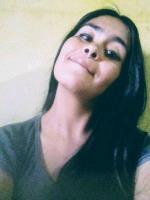 Información adicional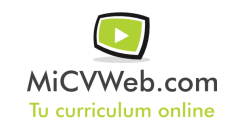 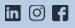 ExperienciaMunicipalidad de Guaymallén 0/0-0/0
 (Administraciones Públicas) 

Pasantías trabajo social. Realización de diferentes tareas. Trabajo interdisciplinario y transdisciplinar. ProactividadFormaciónFormación ComplementariaHabilidades 